Об утверждении плана мероприятий по увеличению поступлений налоговых и неналоговых доходов в бюджет сельского поселения Прибой муниципального района Безенчукский Самарской области на 2021 год        В соответствии с Бюджетным кодексом Российской Федерации, Федеральным законом от 06.10.2003 № 131-ФЗ «Об общих принципах организации местного самоуправления в Российской Федерации» с целью сохранения и развития доходной базы бюджета,ПОСТАНОВЛЯЮ:1. Утвердить план мероприятий по  увеличению поступлений налоговых и неналоговых доходов в бюджет сельского поселения Прибой муниципального района Безенчукский Самарской области на 2021 год согласно приложению.2. Опубликовать настоящее Постановление в газете «Вестник сельского поселения Прибой»,  разместить на официальном сайте администрации сельского поселения Прибой в сети Интернет (https://admpriboy.ru/). 3. Настоящее постановление вступает в силу на следующий день после его официального  опубликования.4. Контроль за  исполнением настоящего постановления оставляю за собой.Глава сельского поселения Прибой муниципального района Безенчукский Самарской области                                                                             В.В. Пахомов Исп. С.В. Петраш т.8(84676)43310                                                                                                                                            Приложениек Постановлениюадминистрации сельского поселения Прибой                                                                                                                                                                          от 04.02.2021г. №  15ПЛАНмероприятий по увеличению поступлений налоговых и неналоговых доходов в бюджет сельского поселения Прибой муниципального района Безенчукский на 2021 годАДМИНИСТРАЦИЯ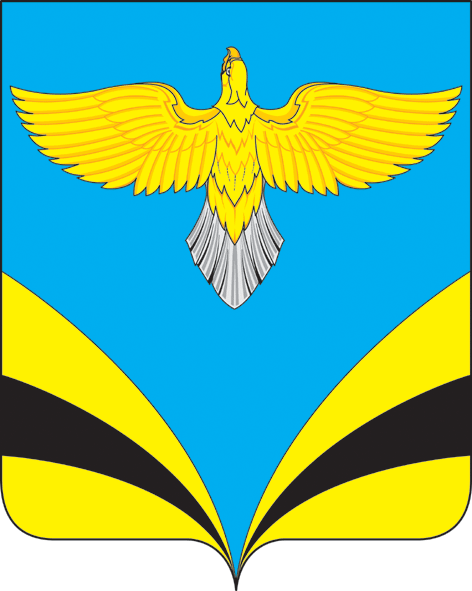 СЕЛЬСКОГО ПОСЕЛЕНИЯ ПРИБОЙ муниципального района БезенчукскийСамарской областиПОСТАНОВЛЕНИЕот «04» февраля 2021 года № 15№ п/пНаименование мероприятияНаименование мероприятияСрок проведенияСрок проведенияОтветственные за проведение1223341.Осуществление мероприятий, направленных на увеличение доходной базы бюджетаОсуществление мероприятий, направленных на увеличение доходной базы бюджетаОсуществление мероприятий, направленных на увеличение доходной базы бюджетаОсуществление мероприятий, направленных на увеличение доходной базы бюджетаОсуществление мероприятий, направленных на увеличение доходной базы бюджета1.1.Взаимодействие	администрации с крупными налогоплательщиками, расположенными на территории сельского поселенияВзаимодействие	администрации с крупными налогоплательщиками, расположенными на территории сельского поселенияВзаимодействие	администрации с крупными налогоплательщиками, расположенными на территории сельского поселенияПостоянноГлава сельского поселения Специалист 2.Осуществление мероприятий, направленных на ликвидацию задолженности организаций и физических лиц в бюджеты всех уровнейОсуществление мероприятий, направленных на ликвидацию задолженности организаций и физических лиц в бюджеты всех уровнейОсуществление мероприятий, направленных на ликвидацию задолженности организаций и физических лиц в бюджеты всех уровнейОсуществление мероприятий, направленных на ликвидацию задолженности организаций и физических лиц в бюджеты всех уровнейОсуществление мероприятий, направленных на ликвидацию задолженности организаций и физических лиц в бюджеты всех уровней2.1.Мероприятия, направленные на ликвидацию задолженности организаций и физических лиц в бюджеты всех уровнейПостоянноПостоянноПостоянноГлава сельского поселения Специалист 2.2.Мероприятия, с целью повышения реальных доходов населения, ликвидации задолженности по выплате заработной платы, нелегальных выплат работникам в организациях всех форм собственности, обеспечениепогашения задолженности по уплате НДФЛ в бюджетПостоянноПостоянноПостоянноГлава сельского поселения Специалист 3.Обеспечение полноты учета налогоплательщиковОбеспечение полноты учета налогоплательщиковОбеспечение полноты учета налогоплательщиковОбеспечение полноты учета налогоплательщиковОбеспечение полноты учета налогоплательщиков3.1.Мероприятия по выявлению организаций и предпринимателей, осуществляющих деятельность на территории поселения без регистрации в налоговом органе, а также постановке на  учет  неучтенных объектов налогообложенияПостоянноПостоянноПостоянноГлава сельского поселенияСпециалист 4.Увеличение налогооблагаемой базы бюджетаУвеличение налогооблагаемой базы бюджетаУвеличение налогооблагаемой базы бюджетаУвеличение налогооблагаемой базы бюджетаУвеличение налогооблагаемой базы бюджета4.1.Проведение разъяснительной работы с населением по вопросу необходимости регистрации объектов капитального строительстваВ течение годаВ течение годаВ течение годаГлава сельского поселения Специалист 4.2.Активизация работы по выявлению случаев сдачи в аренду жилья без заключения договора аренды и уплаты НДФЛВ течение годаВ течение годаВ течение годаДелопроизводитель4.3.Актуализация	Единого	государственного	реестранедвижимости	с	целью	последующей	корректировки базы данных налоговых органовВ течение годаВ течение годаВ течение годаСпециалист 4.4.Консультация и индивидуальная работа с владельцами земельных участков, частными предпринимателямиВ течение годаВ течение годаВ течение годаДелопроизводительСпециалист 4.5.Выявление неоформленных земельных участков. Оказание помощи гражданам в  оформлении земельных участков в собственностьВ течение годаВ течение годаВ течение годаГлава сельского поселения Специалист 4.7.Инвентаризация имущества, находящегося на территории поселения с целью выявления бесхозяйного имущества1 раз в год1 раз в год1 раз в годГлава сельского поселения Специалист 5.Установление местных налоговУстановление местных налоговУстановление местных налоговУстановление местных налоговУстановление местных налогов5.1.Размещение на рекламных носителях и публикация в СМИ информации о сроках и уплате налога на имущество физических лиц и земельного налогаВ течение годаВ течение годаВ течение годаГлава сельского поселения Специалист Размещение на рекламных носителях и публикация в СМИ информации о сроках и уплате налога на имущество физических лиц и земельного налогаГлава сельского поселения Специалист 5.2.Анализ эффективности налоговых льгот, установленныхВ течение годаВ течение годаВ течение годаГлава сельского поселения5.2.сельским	поселением	Прибой,	в	отношенииСпециалист5.2.местных	налогов.	Принятие	мер	по	оптимизации5.2.установленных льгот.